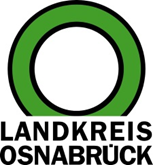 Landkreis Osnabrück	Sprechzeiten:	Der Landkreis im Internet:Am Schölerberg 1	Montag bis Freitag, 8.00 bis 13.00 Uhr.	http://www.lkos.de49082 Osnabrück	Donnerstag auch bis 17.30 Uhr.	Ansonsten nach VereinbarungLandkreis Osnabrück veröffentlicht Datenspiegel 2019Osnabrück. Gut 2.120 Quadratkilometer ist der Landkreis Osnabrück groß – davon gehören rund 47 Prozent zum Natur- und Geopark TERRA.vita: Zahlreiche Daten und Fakten enthält der kostenlose Datenspiegel „Landkreis kompakt 2019“, der jetzt ausliegt.Politik, Finanzen oder Bevölkerung: „Landkreis kompakt“ gibt einen Überblick über rund 40 Themengebiete auf 36 Seiten. Die gedruckte Broschüre liegt bei den kreisangehörigen Kommunen, im Bürgerinfo des Landkreises sowie den Sparkassen und Volksbanken im Kreisgebiet aus. Darüber ist sie erhältlich als Download auf der Internetseite des Landkreises (www.landkreis-osnabrueck.de). Sie kann aber auch direkt beim Landkreis Osnabrück bei Bernward Lefken angefordert werden (Telefon: 0541/501-3063, E-Mail: lefken@Lkos.de).BU:Wissen kompakt: Der neue Datenspiegel 2019 bietet Infos und Fakten zum Landkreis Osnabrück in kompakter Form.Foto: Burkhard Riepenhoff/Landkreis OsnabrückLandkreis Osnabrück  Postfach 25 09  49015 OsnabrückDer LandratDer LandratAn dieRedaktionReferat für Assistenzund Kommunikation-Pressestelle-Datum:	11.07.2019Zimmer-Nr.:	2063Auskunft erteilt:	Henning Müller-DetertDurchwahl:Referat für Assistenzund Kommunikation-Pressestelle-Datum:	11.07.2019Zimmer-Nr.:	2063Auskunft erteilt:	Henning Müller-DetertDurchwahl:Pressemitteilung
Tel.: (05 41) 501-Fax: (05 41) 501-e-mail:246362463mueller-detert@lkos.de